April 12th 2021Dear ApplicantThank you for your interest in the position of Maths teacher at Carr Hill High School which will result from the maternity leave of a current member of staff.  Our students are well behaved, keen to learn, and make a contribution to school life in the vast majority of cases.  Our staff are hardworking, talented people who want the best for our students.  We are looking for a teacher of Maths for the academic year 2021-22. In the last inspection which was over 3 years ago we were graded as Requires Improvement but that came as no surprise based on KS4 results.  We are now seeing real improvement in student progress across the school and a great deal of work has been done to ensure that students are getting a good learning experience in Maths particularly. A new Subject Leader was appointed in Maths in January 2019 and you would be joining a team of 9 specialist Maths teachers.  Our mission is based on two principles, in “pursuit of excellence” and “proud to belong”.  If you believe you can make a positive contribution to the success of our students in Maths then we would be very pleased to hear from you.  The Maths Faculty is headed by Mr James Myers. If you would like any further information please feel free to contact James or myself.Yours 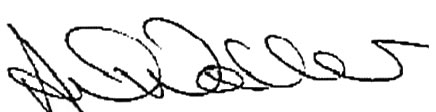 Mr A WallerHeadteacher